project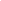 